SYLLABUS HAP – 464SPRING 2021Course number and section: Course title: Class schedule:HAP 464ELECTRONIC HEALTH RECORD CONFIGURATION AND DATA ANALYSISTime: 1:30 PM – 4:10 PM on ThursdaysCourse Placement:( ) Core ( ) Concentration ( ) Elective ( ) Pre-requisite(s) ( ) Course(s) recommended before taking this course:Instructor: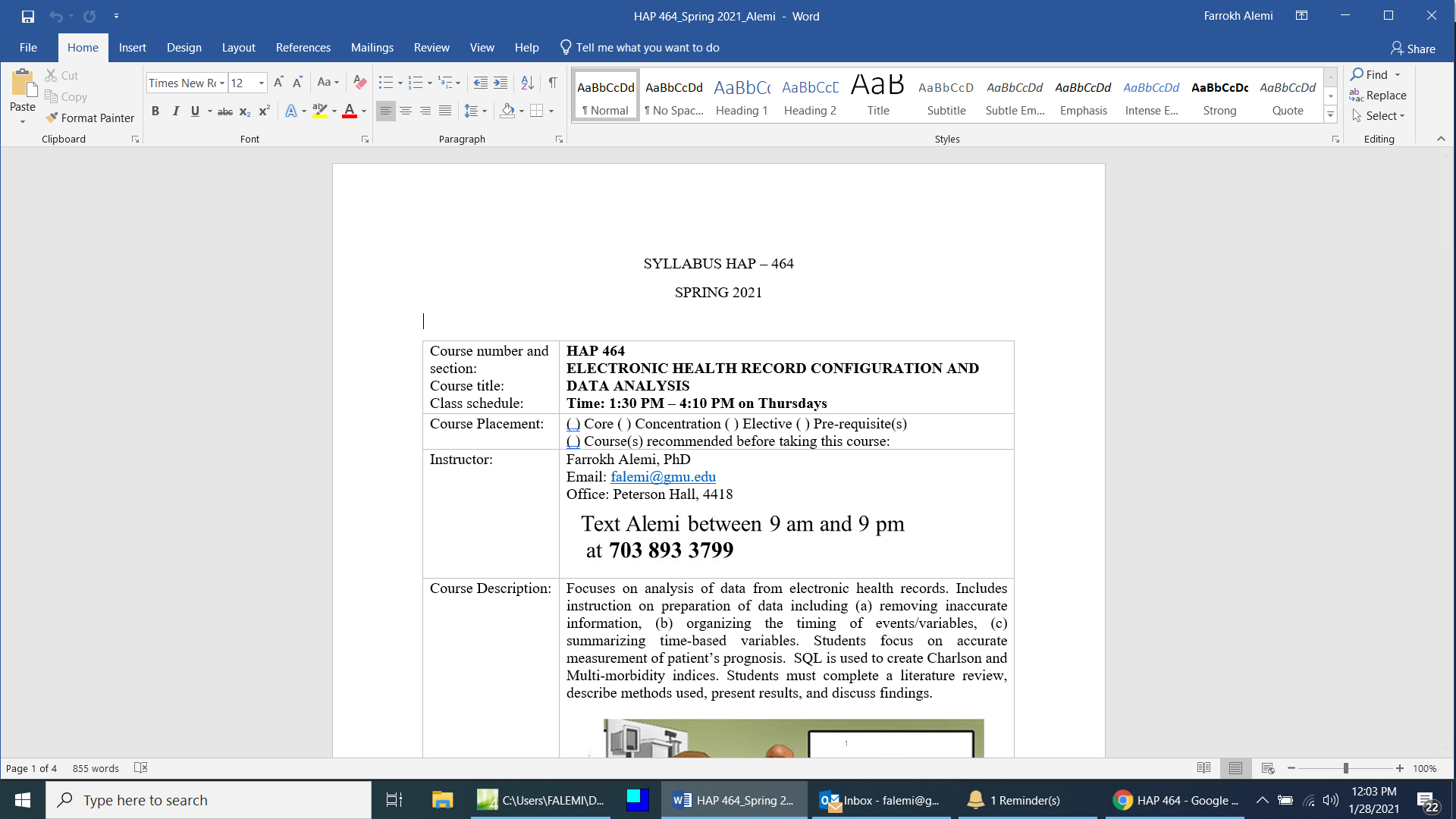 Please connect to your instructor on the LinkedIn ® page.  Students often use the contacts of the instructor to get practicum placements.Course Description:Focuses on analysis of data from electronic health records. Includes instruction on preparation of data including (a) removing inaccurate information, (b) organizing the timing of events/variables, (c) summarizing time-based variables. Students focus on accurate measurement of patient’s prognosis.  SQL is used to create Charlson and Multi-morbidity indices. Students must complete a literature review, describe methods used, present results, and discuss findings.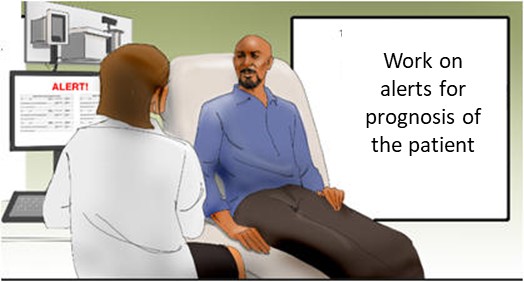 Course Objectives:Structure a problem so that quantitative analysis can assist in solving the problem of a specific Cancer based on Patient’s dataObtain relevant data for a type of Cancer Complete a comprehensive review of previous studies of the same problem Clean data by removing out of range values Apply a rule for how missing data will be examined Check assumptions of the method of analysis In cross-sectional analysis of variables, summarize time-based clinical labs Use panel or longitudinal data to specify sequence of events Specify the time sequence for measuring covariates, treatment, and outcome. Select appropriate method of data analysis and removal of confounding in the data Visually present complex multivariate data Interpret quantitative findings and relate it to specific policy issues or management decisions Describe limitations of the quantitative data Present data to audiences with and without familiarity with the methods used Prepare multi-media reports of findingsRequired Textbook:This course uses an open textbook. Required reading are posted to the course web pages, no purchase is necessary.Course Requirements:To benefit from this course students, need to have a prior course in use of Standard Query Language.Teaching Methods:Learn one, do one, teach one. Students learn better when they do projects and teach the concepts covered in the lectures. For selected assignments, students are asked to comment on the work of their colleagues using a rubric provided by the instructor.Experiential course. In this course, students learn by doing. They are asked to repeatedly use SQL to prepare practical screening tools.  These repetitions are not expected to teach concepts but make the student more proficient and confident in using SQL. The course uses class time to provide hands-on experience with the assignments.  Collaborative.  Students act in teams.  Students are expected to collaborate with each other.  You are graded on how much you help others.Teamwork Students are encouraged to work together, to help each other find errors, to help code, but all students are required to submit separate assignments including separate code for the analysis and interpretation of the dataEvaluation and Grading: Grading Scale: Academic Integrity:The projects in this course are collaborative effort.  It is OK to copy portion of code from others doing same project and with their permission. However, there must be clear evidence that you have developed the full code by yourself.  You are responsible for the entire work.  The presentation of the code must also be exclusively done by you, without copying presentation of others.  Exams are not collaborative and must be done individually without help from anyone inside or outside the course.Individuals with Disabilities: The Office of Disability Services (ODS) collaborates with students with documented disabilities and faculty to provide reasonable accommodations, auxiliary aids, and support services that are individualized and based upon medical documentation, functional limitations, and a collaborative assessment of needs. In order to receive accommodations, students must complete the following process: http://ods.gmu.edu/students/services.phpE-mail Policy: Mason uses electronic mail to provide official information to students. Examples include notices from the library, notices about academic standing, financial aid information, class materials, assignments, questions, and instructor feedback. Students are responsible for the content of university communication sent to their Mason e-mail account and are required to activate that account and check it regularly. Students are also expected to maintain an active and accurate mailing address in order to receive communications sent through the United States Postal Service. (Official Communication with Students https://catalog.gmu.edu/policies/student-rights-responsibilities/#text)COURSE SCHEDULECOURSE SCHEDULEWeeksTopics1Introduction, Data Download, Software Download, Sign Up for Teach One2Project 1: Charlson Deyo Index 
Basic SQL and Data Cleaning3Project 1: Charlson Deyo Index SQL for Scoring the Index4 Project 1: Charlson Deyo Index
Accuracy of Predictions5 Project 1 Presentations 6Midterm Exam7 Project 2: Multi Morbidity IndexCalculation of Likelihood Ratios8 Project 2: Multi Morbidity Index
Ontological Adjustments of Likelihood Ratios9Project 2: Multi Morbidity IndexBody System Progression10Project 2: Multi Morbidity IndexAccuracy of Predictions11Project 2: Presentations12Review 13Final Exam